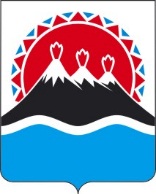 В соответствии с абзацем четвертым пункта 1 статьи 78.1. Бюджетного кодекса Российской Федерации, постановлением Правительства Российской Федерации от 22.02.2020 № 203 «Об общих требованиях к нормативным правовым актам, устанавливающим порядок определения объема и условия предоставления бюджетным и автономным учреждениям субсидий на иные цели», постановлением Правительства Камчатского края от 26.11.2020 № 477-П «Об определении исполнительных органов государственной власти Камчатского края, осуществляющих функции и полномочия учредителей в отношении краевых государственных бюджетных и автономных учреждений, уполномоченными на издание нормативных правовых актов, устанавливающих порядок определения объема и условия предоставления краевым государственным бюджетным и автономным учреждениям субсидий из краевого бюджета на иные цели»ПРИКАЗЫВАЮ: Внести в приложение к приказу Министерства спорта Камчатского края от 19.05.2021 № 189 «Об утверждении Порядка определения объема и условий предоставления субсидий на иные цели краевым государственным бюджетным и автономным учреждениям» изменения.Пункт 1.8.6. дополнить словами: «(далее по тексту – региональный проект).».пункт 1.8.6. части 1.8. дополнить подпунктом следующего содержания:«1.8.6.1. Субсидия предоставляется в целях достижения целей, показателей и результатов регионального проекта.». Часть 2.6. дополнить пунктами следующего содержания: «2.6.3. Министерство регистрирует документы, указанные в части 2.3. в день их поступления, осуществляет проверку представленных документов на комплектность (достаточность) и достоверность, на соответствие условиям и требованиям Порядка; 2.6.4. Документы, предоставленные в соответствии с пунктом 2.6.1. части 2.6. настоящего Порядка, рассматриваются в течении 20 рабочих дней со дня их поступления и регистрации;2.6.5. Документы, предоставленные в соответствии с пунктом 2.6.2. части 2.6. настоящего Порядка, рассматриваются в течении 30 рабочих дней со дня их поступления и регистрации.».Пункт 2.6.2. изложить в новой редакции:«в случае возникновения потребности и поступления заявки от учреждения на предоставление субсидии на иные цели в текущем финансовом году – в течение года не позднее 1 ноября.».1.5. Пункт 2.9.1. изложить в новой редакции:«несоответствие представленных учреждением документов условиям и требованиям, установленных частью 2.2 и 2.3. настоящего Порядка или непредставление (представление не в полном объеме) необходимых документов;».1.6. Пункт 2.9.3. изложить в новой редакции:«письмо Министерства финансов Камчатского края о недостаточности средств краевого бюджета на текущий финансовый год.».1.7. Часть 2.10. изложить в новой редакции:«Министерство в течение 30 рабочих дней со дня регистрации заявки и рассмотрения документов письменно уведомляет учреждение об отказе в предоставлении субсидии на иные цели с указанием причин отказа по основаниям части 2.9.».1.8. В части 2.15. слова: «Министерством спорта Камчатского края» заменить на слова: «Министерством финансов Камчатского края.».1.9. Часть 2.21. изложить в новой редакции:«В Соглашении, заключенным в целях предоставления субсидии, предусмотренной пунктом 1.8.6. настоящего Порядка, отражаются значения результатов предоставления субсидии, установленные региональным проектом и оформленные в виде приложения к Соглашению, являющиеся его неотъемлемой частью.».1.10. Часть 2.23. дополнить словами следующего содержания:«на основании графика перечисления Субсидии, являющегося его неотъемлемой частью.».1.11. Часть 4.6.  изложить в новой редакции:«В случае несоблюдения учреждением целей, условий, а также не достижения значений результатов, установленных Соглашением на иные цели, выявленных по результатам проверок, проведенных Министерством и уполномоченным органом государственного финансового контроля, субсидии подлежат возврату.».Настоящий приказ вступает в силу после дня его официального опубликования и распространяется на правоотношения возникающие с 1 января 2021 года. МИНИСТЕРСТВО СПОРТА КАМЧАТСКОГО КРАЯПРИКАЗ № [Номер документа]г. Петропавловск-Камчатскийот [Дата регистрации]О внесении изменения в приказ Министерства спорта Камчатского края от 19.05.2021 № 189 «Об утверждении Порядка определения объема и условий предоставления субсидий на иные цели краевым государственным бюджетным и автономным учреждениям» подведомственным Министерству спорта Камчатского краяМинистр[горизонтальный штамп подписи 1]К.В. Хмелевский